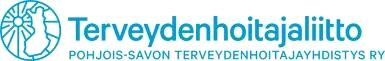 SUOMEN TERVEYDENHOITAJALIITTO STHL R.Y. Pohjois-Savon terveydenhoitajayhdistys ry. VUOSIKOKOUKSEN ESITYSLISTAAika		lauantaina 13.2.2021 kello 11 alkaenPaikka		Säästöpankki Optian kokoustilat (Kauppakatu 22, 70100 Kuopio)		KOKOUKSEN AVAUSKOKOUKSEN LAILLISUUS JA PÄÄTÖSVALTAISUUSKOKOUKSEN TYÖJÄRJESTYKSEN HYVÄKSYMINENKOKOUKSEN PUHEENJOHTAJAN, SIHTEERIN, PÖYTÄKIRJAN TARKASTAJIEN (2) JA ÄÄNTENLASKIJOIDEN (2) VALINTAVUODEN 2020 TOIMINTAKERTOMUSTILIKERTOMUS VUODELTA 2020 JA TILINTARKASTAJIEN LAUSUNTOTILI- JA VASTUUVAPAUDEN MYÖNTÄMINENJÄSENMAKSUN MÄÄRÄÄMINENTOIMINTASUUNNITELMA JA TALOUSARVIO VUODELLE 2021YHDISTYKSEN HALLITUKSEN JÄSENMÄÄRÄN PÄÄTTÄMINEN JA JÄSENTEN VALINTA EROVUOROISTEN TILALLEErovuorossa: Elli Tuononen, Hannelin Vatanen, Helena Törmi (varajäsen) ja Fatima Moursad (varajäsen)YHDISTYKSEN PUHEENJOHTAJAN VALINTAMaiju Stranius valittu vuonna 2020 kaksivuotiskaudeksi. Ei tarvetta valita puheenjohtajaaYHDISTYKSEN RAHASTONHOITAJAN VALINTATOIMINNANTARKASTAJIEN (2) JA VARATOIMINNANTARKASTAJIEN (2) VALINTAYHDISTYKSEN KOKOUKSEN KUTSUMISTAVASTA PÄÄTTÄMINENMUUT ASIATYhdistyksen ehdokkaat liiton edustajiston jäseniksi kaudelle 2021-2025 (kaksi edustajaa)KOKOUKSEN PÄÄTTÄMINEN